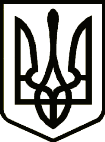                                                        УКРАЇНА ТЕТІЇВСЬКА МІСЬКА РАДАТЕТІЇВСЬКОГО РАЙОНУ КИЇВСЬКОЇ ОБЛАСТІДВАДЦЯТЬ ШОСТА СЕСІЯ СЬОМОГО СКЛИКАННЯ    РІШЕННЯ    м ТетіївПро надання дозволу на списання основних засобів з балансу КП «Благорустрій»         Відповідно до  п. 30 ст.26 Закону України «Про місцеве самоврядування в Україні», Положення  про порядок управління об’єктами комунальної власності Тетіївської міської об’єднаної територіальної громади, затвердженого рішенням 5 сесії міської ради 7 скликання від 12.04.2018 р. № 117-05-VII, розглянувши лист  КП «Благоустрій» від 06.12.2019 р. № 220, враховуючи висновок постійної депутатської комісії з питань  торгівлі, житлово-комунального господарства, побутового обслуговування, громадського харчування, управління комунальною власністю, благоустрою, транспорту, зв"язку,  міська рада                                                                  В И Р І Ш И Л А: 1. Надати дозвіл КП «Благоустрій» на списання з балансу основних засобів      згідно додатку.2. Начальнику КП «Благоустрій»  Косовичу О.М. здійснити списання основних     засобів з балансу підприємства відповідно до вимог чинного законодавства     України.3. Кошти, одержані внаслідок списання майна спрямувати на оновлення      матеріально-технічної бази підприємства.4. КП «Благоустрій» в місячний термін подати до виконавчого комітету міської      ради подати звіт про списання основних засобів.5. Контроль за виконанням рішення покласти на постійну комісію з питань      торгівлі, житлово-комунального господарства, побутового обслуговування,     громадського харчування, управління комунальною власністю, благоустрою,      транспорту, зв"язку.                            Міський голова                                              Р.В. Майструк          20.12.2019 р.          №  760 - 26-VII               Начальник  юридичного відділу                                               Н.М.Складена                                                                                           Додаток                                                                         до рішення 26 сесії міської ради                                                                         7 скликання від 20.12.2019р.                                                                        №  760 - 26-VII                                                                ПЕРЕЛІК       основних засобів, що підлягають списанню з балансу КП «Благоустрій»                 Секретар ради                                               С.М.Денисюк№п/пНайменування матеріальних цінностейРік введ.в експл.К-стьБалансова вартістьСума зносу Відділ ЖКГ1Котел газовий АКГВ-11,520021734,00734,002Зварювальний апарат19931179,66179,663Бетонозмішувач «Forte»200911458,331458,334Екскаватор Є2616 на базу трактора ЮМЗ 61991124000,0024000,005Лічильники води20128183162,7083162,706Лічильники води20137082493,6082493,607бензопилка201011970,001970,008електродрель20131270,00270,009Телевізор «Славутич»19841261,00261,0010Холодильник «Днепр»19841194,32194,32«Благоустрій»1Автокран ЗІЛ130 КС2561120131199,21199,212Бензопилка МS440200618408,348408,343Станок ДО комбінований20031004Екскаватор ЄО2621198618778,008778,005Контейнеровоз Зіл-1302008150000,0050000,006Системний блок201111980,001980,007Зварювальний апарат200411635,001635,008Газонокосілка Viking201215000.005000.009Компресор «Ростех»201412000,002000,0010Світильник ДКУ02-802012157900,0057900,0011Світильник ЖКУ 12-700012012141056,4741056,4712Комплект світлодіодного обладнання201319000,009000,0013Гірлянда головна освітлююча201318841,008841,0014Набір ілюмінацій на ялинку2013131900,0031900,0015Комплект світлодіодного обладнання201316125,006125,0016Бензокоса Shihi FS4002014110000.0010000.0017Реле часу200311280,001280,0018електролічильники20034960,00960,0019столи20034226,96226,9620стільці2003435,1435,1421сейф2003130,8030,8022калькулятор2003287,5087,5023Стільці (3х80)2003240,00240,0024Стільці (1х100)2003140,00140,0025Контейнера ПЕТ тари201286356,066356,0626Стілець «Атлантік»201512350,002350,0027Болгарка 230 «Лекс»201513300,003300,0028Дрель «Крадин»201611250,001250,0029Мікрохвильова піч201612000,002000,0030Міст до трактора ЮМЗ 6200915833,335833,33